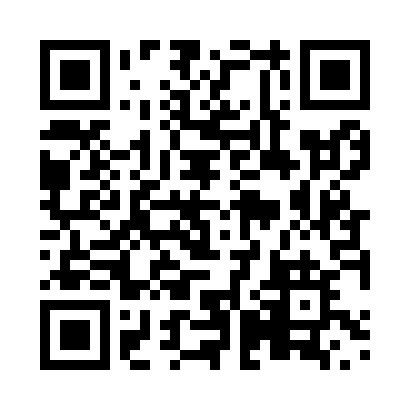 Prayer times for Thornhill, Manitoba, CanadaWed 1 May 2024 - Fri 31 May 2024High Latitude Method: Angle Based RulePrayer Calculation Method: Islamic Society of North AmericaAsar Calculation Method: HanafiPrayer times provided by https://www.salahtimes.comDateDayFajrSunriseDhuhrAsrMaghribIsha1Wed4:236:101:306:358:5010:382Thu4:216:091:306:368:5210:403Fri4:186:071:306:378:5310:434Sat4:166:051:306:388:5510:455Sun4:136:041:306:398:5610:476Mon4:116:021:306:398:5810:497Tue4:086:011:296:408:5910:528Wed4:065:591:296:419:0110:549Thu4:045:581:296:429:0210:5610Fri4:015:561:296:439:0310:5911Sat3:595:551:296:449:0511:0112Sun3:565:531:296:449:0611:0313Mon3:545:521:296:459:0811:0614Tue3:525:501:296:469:0911:0815Wed3:495:491:296:479:1011:1016Thu3:475:481:296:489:1211:1317Fri3:455:461:296:499:1311:1518Sat3:435:451:296:499:1411:1819Sun3:405:441:296:509:1611:2020Mon3:385:431:306:519:1711:2221Tue3:365:421:306:529:1811:2422Wed3:355:411:306:529:1911:2523Thu3:355:401:306:539:2011:2524Fri3:345:391:306:549:2211:2625Sat3:345:381:306:549:2311:2726Sun3:345:371:306:559:2411:2727Mon3:335:361:306:569:2511:2828Tue3:335:351:306:569:2611:2829Wed3:325:341:306:579:2711:2930Thu3:325:331:316:589:2811:3031Fri3:325:331:316:589:2911:30